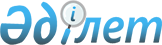 Об утверждении Изменений и дополнений в Положение о порядке регистрации Национальным Банком Республики Казахстан договоров гарантий и поручительств, выданных банками второго уровня, утвержденное постановлением Правления Национального Банка Республики Казахстан "Об утверждении Положения о порядке регистрации Национальным Банком Республики Казахстан договоров гарантий и поручительств, выданных банками второго уровня" от 25 июля 1997 г. N 288
					
			Утративший силу
			
			
		
					Постановление Правления Национального Банка Республики Казахстан от 28 ноября 2000 года N 438. Зарегистрировано в Министерстве юстиции Республики Казахстан 28 декабря 2000 года N 1344. Утратило силу - постановлением Правления Национального Банка Республики Казахстан от 26 ноября 2002 года N 473



      


Примечание. Постановление Правления Национального Банка Республики Казахстан от 28 ноября 2000 года N 438 утратило силу - 


 постановлением 


 Правления Национального Банка Республики Казахстан от 26 ноября 2002 года N 473.





 



     В целях совершенствования нормативной правовой базы, регулирующей деятельность банков второго уровня в Республике Казахстан, Правление Национального Банка Республики Казахстан постановляет: 





      1. Утвердить прилагаемые Изменения и дополнения в Положение о порядке регистрации Национальным Банком Республики Казахстан договоров гарантий и поручительств, выданных банками второго уровня, утвержденное 
 постановлением 
 Правления Национального Банка Республики Казахстан "Об утверждении Положения о порядке регистрации Национальным Банком Республики Казахстан договоров гарантий и поручительств, выданных банками второго уровня" от 25 июля 1997 года N 288, и ввести их в действие по истечении четырнадцати дней со дня государственной регистрации в Министерстве юстиции Республики Казахстан. 





      2. Департаменту банковского надзора (Мекишев А.А.): 



      1) совместно с Юридическим департаментом (Шарипов С.Б.) принять меры к государственной регистрации в Министерстве юстиции Республики Казахстан настоящего постановления и Изменений и дополнений в Положение о порядке регистрации Национальным Банком Республики Казахстан договоров гарантий и поручительств, выданных банками второго уровня, утвержденное постановлением Правления Национального Банка Республики Казахстан "Об утверждении Положения о порядке регистрации Национальным Банком Республики Казахстан договоров гарантий и поручительств, выданных банками второго уровня" от 25 июля 1997 года N 288; 



      2) в десятидневный срок со дня государственной регистрации в Министерстве юстиции Республики Казахстан довести настоящее постановление и Изменения и дополнения в Положение о порядке регистрации Национальным Банком Республики Казахстан договоров гарантий и поручительств, выданных банками второго уровня, утвержденное постановлением Правления Национального Банка Республики Казахстан от 25 июля 1997 года N 288, до сведения территориальных филиалов Национального Банка Республики Казахстан и банков второго уровня.



      3. Контроль за исполнением настоящего постановления возложить на заместителя Председателя Национального Банка Республики Казахстан Жангельдина Е.Т.


     Председатель




  Национального Банка 



                                             Утверждены 



                                      постановлением Правления 



                                         Национального Банка



                                        Республики Казахстан 



                                    от 28 ноября 2000 г. N 438





                     Изменения и дополнения 






    в Положение о порядке регистрации Национальным Банком 






   Республики Казахстан договоров гарантий и поручительств,






выданных банками второго уровня, утвержденное постановлением






    Правления Национального Банка Республики Казахстан 






      "Об утверждении Положения о порядке регистрации 






     Национальным Банком Республики Казахстан договоров






         гарантий и поручительств, выданных банками 






         второго уровня" от 25 июля 1997 года N 288






      1. Заголовок изложить в следующей редакции:



      "Правила регистрации Национальным Банком Республики Казахстан договоров гарантий и поручительств, выданных банками второго уровня". 





      2. По всему тексту слова "настоящее Положение", "настоящего Положения", "настоящим Положением" заменить словами "настоящие Правила", "настоящих Правил", "настоящими Правилами".





      3. В наименованиях глав цифры "I", "II", "III", "IV" заменить цифрами "1", "2", "3", "4".





      4. Пункт 5 главы 1 дополнить частью второй следующего содержания:



      "Регистрации в Национальном Банке подлежат гарантии (поручительства), выданные банками в тенге и иностранной валюте на сумму свыше 5 млн. тенге.".





      5. Пункт 6 главы 1 дополнить частью второй следующего содержания:



      "Договоры гарантий (поручительств), составленные на двух и более листах, должны быть пронумерованы, прошиты, скреплены бумажной пломбой и печатью банка.".





      6. В пункте 10 главы 2 цифру "5" заменить словами "пяти рабочих".





      7. В пункте 11:



      исключить слова ", а Национальный Банк - проводить их регистрацию";



      дополнить частью второй следующего содержания:



      "Названное требование не применяется при наличии у банков и выполнении ими одобренных (согласованных) Правлением Национального Банка Планов (Программ) мероприятий по устранению нарушений отдельных пруденциальных нормативов.".





      8. В пункте 13 главы 2 слово "пяти" заменить словами "семи рабочих".


     Председатель




 Национального Банка 

 

					© 2012. РГП на ПХВ «Институт законодательства и правовой информации Республики Казахстан» Министерства юстиции Республики Казахстан
				